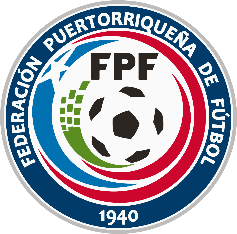   Departamento de Registro   Email: registro@fedeftbolpr.com  Tel: 787.765.2895Solicitud de  Acreditación  Entrenador     Arbitro     Preparador Físico      Delegado      Encargado Propiedad       Trainner  	 Nueva      Renovación       No. Carnet _____________     Club: _____________________________ 	 Pago de $25.00Lea cuidadosamente y llene toda la información solicitada en letra de molde. Nombre y Apellidos: _____________________________________________________________Fecha Nacimiento: ______/___/___________    País de nacimiento: ______________ Nacionalidad: _________	                  Día / Mes / añoGénero:    H     M                       Pasaporte (fecha vencimiento) ______________________ Dirección: ______________________________________ Ciudad: ________________ País: _______________No Teléfono: _______________ No Cel.: ____________Correo electrónico: _________________________________________________________________________     EXPERIENCIA DEPORTIVAYo,  certifico que toda la información y documentos  entregados a la FPF para obtener mi acreditación son correcto, también reconozco y me comprometo a cumplir con todo lo establecidos en los Reglamentos de la FPF.	Firma 	 	Fecha RPGENERO2019 Departamento de Registro   Email: registro@fedeftbolpr.com  Tel: 787.765.2895Documentos Requeridos  El proceso de solicitud para  la acreditación  requiere estar acompañado de los siguientes documentos:RPGENERO2019AÑOCLUB(entrenador-otros)LIGA, TORNEO (arbitro)CATEGORIA20192018201720162015EntrenadorArbitro,Otros1 Foto 2x2 actualizada1 Foto 2x2 actualizadaEntrenador Arbitro, OtrosSer Ciudadano Americano o Residente Legal  Evidenciar con pasaporte,  licencia  o visa de trabajo. Entrenador  Arbitro,OtrosCertificado de Antecedentes Penales Expedido por la Policía de PR. Entrenador  Arbitro,Otros Certificación Negativa de ASUMEEntrenador  Arbitro,OtrosLey 300 – expedida por la Policía de PR - VigenteEntrenador  ArbitrootrosLicencia DRD vigenteÁrbitrosCertificación Médica Evidencia de curso relacionadoCircular el curso tomado      Fecha del cursoEntrenadores  DRD -  GRASSROOTS -  LICENCIA D -  LICENCIA COtros  FÚTBOL FEMENINO – PORTEROS-  PREPARADOR FISICOArbitro DRD  -  BÁSICO – INTERMEDIO -  FIFA RAPRe- activaciónRe- activaciónTaller de actualización (si es que estuvo menos de un año de registro, El curso básico (si llevas más de dos año sin registro)Taller de actualización (si es que estuvo menos de un año de registro, El curso básico (si llevas más de dos año sin registro)Participación en Cursos FPF-FIFA - CONCACAFHaber estado activo durante el año anterior al ofrecimiento del curso Para el curso de Licencia D deber haber tomado previamente el curso de GRASSROOTSPara el curso de Licencia C debe haber ostentado la Licencia D por un mínimo de un año. Participación en Cursos FPF-FIFA - CONCACAFHaber estado activo durante el año anterior al ofrecimiento del curso Para el curso de Licencia D deber haber tomado previamente el curso de GRASSROOTSPara el curso de Licencia C debe haber ostentado la Licencia D por un mínimo de un año. PARA USO OFICIAL DE  REGISTRO   Recibida por:   Fecha Recibidos:   Firma: Dept. Arbitraje   Recibida por:   Fecha Recibidos:   Firma: Dept. Arbitraje   Recibida por:   Fecha Recibidos:   Firma: Dept. Arbitraje   Recibida por:   Fecha Recibidos:   Firma: Dept. Arbitraje